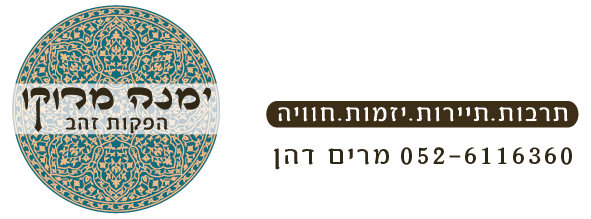 דף הרשמה – מרוקו – 8 יום 7 לילות מתאריך 4/4/2021 עד 11/4/2021אופן התשלום: העברה בנקאית/כרטיס אשראי/מזומן ( הקף בעיגול).דמי הרשמה:ההרשמה באמצעות טופס הרשמה ובתשלום דמי רישום בסך 500 $, התשלום במזומן ובהעברה בנקאית מחייב מסירת פרטי כרטיס אשראי לביטחון פירעון תשלומים. _מקדמה /דמי רישום על 500 $. סכום יתר החיוב ייגבה ויהיה ניתן לחלק לשני תשלומים שווים 1. בתאריך 2.. הערות: סכום החיוב יבוצע בשקלים (אלא אם צוין מפורשות אחרת) על פי שער העברות גבוה ביום החיוב. למשלמים בהעברה בנקאית: יש להעביר אלינו העתק של אישור העברה מהבנק מיד לאחר ביצוע הפעולה. תנאים כלליים ודמי ביטול: על פי התנאים המפורסמים עם תוכנית הטיול. בחתימתי על טופס זה הנני מאשר כי קיבלתי את המסמך המכיל את פרטי העסקה ואת הרשמתי לטיול וכן את תנאי התשלום ו/או חיוב כרטיס האשראי ע"פ התנאים המופיעים בדף זה ו/או בתוכנית הטיול המצורפת. תשלום בכרטיס אשראי יחויב בתוספת של 2% למעט תשלום המקדמה/ דמי רישום עבור הטיול.יש לצרף צילום דרכון (כולל הארכת תוקף) לשם הנפקת אשרת הכניסה למרוקו פרטי כרטיס האשראי: ויזה / ישראכרטמספר:______-_______-________-________ תוקף: _____-______ת.ז:___________ שם בעל הכרטיס:_____________ 3 ספרות אחרונות בגב הכרטיס:___ חתימה:______________ תאריך:____________ תנאי ביטול: לאור העובדה כי הרשמתי לטיול לא נעשתה כעסקת מכר מרחוק, כהגדרתה בחוק הגנת הצרכן, התשמ"א – 1981, אזי יחולו תנאי הביטול שלהלן:ההרשמה באמצעות טופס הרשמה ובתשלום דמי רישום בסך 500 $ שלא יוחזרו.המזמין רשאי לבטל את ההרשמה תוך 14 ימי עסקים מיום עשיית העסקה ו/או קבלת המסמך המכיל פרטים על העסקה, לפי המאוחר מבניהם, ובכפוף לכך שמועד ביטול העסקה לא יחול בתוך 14 ימים, שאינם ימי מנוחה, לפחות לפני מועד היציאה לטיול. הגדרת ימים ש"אינם ימי מנוחה" משמעם - ימי עסקים שהינם ימי חול לא כולל שבת וחגים וערבי חג.  14 ימי עסקים לפני תאריך היציאה יחויבו ב- 80% מהתשלום. 7 ימים לפני היציאה יחויבו ב- 100% מהתשלום.חשוב מאוד לציין שבמקרים בהם כרטיסי הטיסה מכורטסים לפני מועד היציאה, יחולו דמי ביטול כרטיסי הטיסה על אלה המבטלים כמתחייב מחוקי הביטול של חברות התעופה (יתכן אף מחיר הכרטיס במלואו). מומלץ:כבר בעת ההרשמה לרכוש ביטוח נסיעות לחו"ל הכולל אפשרות לכיסוי דמי הביטול (ע"פ תנאי הפוליסה).למען הסר ספק, התשלום עבור הטיול כולל אך ורק את הרכיבים המפורטים בתוכנייה, ולא כוללים, בין היתר, אשרות, ו/או הוצאת דרכון ו/או הארכתו ו/או ארוחות אשר לא פורטו בתוכנית הטיול, ו/או טיפים (תשר) ו/או סיורי בחירה.נא למלא פרטים אישיים:טיסה נעימהפרטים אישייםהערותשם משפחה(לועזי כמו בדרכון)שם פרטי(לועזי כמו בדרכון)תאריך לידהמספר דרכוןתוקף דרכוןטלפון בעבודה	טלפון ניידכתובת Email	כתובת + מיקוד	שם קופת חוליםאוכל לטיסהצימחוני/טבעוני/כשר	